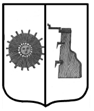 Российская ФедерацияНовгородская область Боровичский районАДМИНИСТРАЦИЯ  ТРАВКОВСКОГО  СЕЛЬСКОГО ПОСЕЛЕНИЯП О С Т А Н О В Л Е Н И Еот 01.12.2022г.   № 73 п. ТравковоОб утверждении Программы профилактики рисков причинения вреда (ущерба) охраняемым законом ценностям по муниципальному контролю на автомобильном транспорте, городском наземном электрическом транспорте и в дорожном хозяйстве на территории Травковского сельского поселения на 2023 годУтверждена постановлением Администрации Травковского сельского поселенияот 01.12.2022г. № 73Программа профилактики рисков причинения вреда (ущерба) охраняемым законом ценностям по муниципальному контролю на автомобильном транспорте, городском наземном электрическом транспорте и в дорожном хозяйстве на территории Травковского сельского поселения на 2023 годПАСПОРТАнализ текущего состояния осуществления вида контроля, описание текущего развития профилактической деятельности контрольного (надзорного) органа, характеристика проблем, на решение которых направлена программа профилактики Программа профилактики рисков причинения вреда (ущерба) охраняемым законом ценностям в рамках осуществления муниципального контроля на автомобильном транспорте, городском наземном электрическом транспорте и в дорожном хозяйстве на территории  Травковского сельского поселения на 2023 год, разработана соответствии с Федеральным законом от 31 июля 2020г. №248-ФЗ «О государственном контроле (надзоре) и муниципальном контроле в Российской Федерации», Федеральным законом от 6 октября 2003 года № 131-ФЗ «Об общих принципах организации местного самоуправления в Российской Федерации», Постановлением Правительства Российской Федерации от 25 июня 2021 года №990 «Об утверждении правил разработки и утверждения контрольными (надзорными) органами программы профилактики рисков причинения вреда (ущерба) охраняемым законам ценностям».Программа профилактики рисков причинения вреда (ущерба) охраняемым законом ценностям (далее-Программа), проводится в рамках осуществления муниципального контроля на автомобильном транспорте, городском наземном электрическом транспорте и в дорожном хозяйстве на территории Травковского сельского поселения.Мероприятия по профилактике рисков причинения вреда (ущерба) охраняемым законом ценностям по муниципальному контролю на автомобильном транспорте, городском наземном электрическом транспорте и в дорожном хозяйстве на территории Травковского сельского поселения, осуществляются должностными лицами по осуществлению муниципального контроля на автомобильном транспорте, городском наземном электрическом транспорте и в дорожном хозяйстве.При осуществлении муниципального контроля на автомобильном транспорте, городском наземном электрическом транспорте и в дорожном хозяйстве, проведение профилактических мероприятий, направленных на снижение риска причинения вреда (ущерба), является приоритетным по отношению к проведению контрольных мероприятий.Под профилактикой рисков причинения вреда (ущерба) охраняемым законом ценностям понимается осуществление с целью предотвращения таких рисков деятельность должностных лиц Администрации Травковского сельского поселения по реализации мер организационного, информационного, правового, социального и иного характера, направленных на просвещение контролируемых лиц и иных заинтересованных лиц по вопросам содержания и порядка применения требований Положения о муниципальном контроле на автомобильном транспорте, городском наземном электрическом транспорте и в дорожном хозяйстве, а также стимулирование добросовестного и правомерного поведения контролируемых лиц.Под контролируемыми лицами понимаются граждане, индивидуальные предприниматели и организации, деятельность, действия или результаты деятельности, которых должны отвечать обязательным требованиям в области автомобильных дорог и дорожной деятельности, установленных в отношении автомобильных дорог местного значения: - к эксплуатации объектов дорожного сервиса, размещенных в полосах отвода и (или) придорожных полосах автомобильных дорог общего пользования;- к осуществлению работ по капитальному ремонту, ремонту и содержанию автомобильных дорог общего пользования и искусственных дорожных сооружений на них (включая требования к дорожно-строительным материалам и изделиям) в части обеспечения сохранности автомобильных дорог.1.5. С целью профилактики нарушений обязательных требований в сфере благоустройства за истекший период 2022 года проведены следующие мероприятия:а) на официальном сайте Администрации Травковского сельского поселения в информационно-телекоммуникационной сети «Интернет» размещены муниципальные правовые акты по организации муниципального контроля на автомобильном транспорте, городском наземном электрическом транспорте и в дорожном хозяйстве, перечень нормативных правовых актов, содержащих обязательные требования, соблюдение которых оценивается при проведении мероприятий по муниципальному контролю, а также тексты нормативных правовых актов, содержащих обязательные требования, соблюдение которых оценивается при проведении мероприятий по муниципальному контролю;б) осуществлено информирование контролируемых и иных лиц по вопросам соблюдения обязательных требований посредством размещения соответствующих сведений на официальном сайте в информационно-телекоммуникационной сети «Интернет», в средствах массовой информации.1.6. За текущий период 2022 года в рамках муниципального контроля на автомобильном транспорте, городском наземном электрическом транспорте и в дорожном хозяйстве плановые и внеплановые проверки, мероприятия по контролю без взаимодействия с контролируемыми лицами не производились.Эксперты и представители экспертных организаций к проведению проверок не привлекались.Предостережения о недопустимости нарушений обязательных требований при осуществлении муниципального контроля в сфере благоустройства контролируемым лицам не выдавались.Случаи причинения контролируемыми лицами вреда охраняемым законом ценностям, а также случаи возникновения чрезвычайных ситуаций природного и техногенного характера не установлены. 1.7. К основным проблемам в сфере муниципального контроля на  автомобильном транспорте, городском наземном электрическом транспорте и в дорожном хозяйстве на территории Травковского сельского поселения, на решение которых направлена Программа, относится:     - деятельность по перевозке пассажиров и грузов для собственных нужд (за исключением деятельности, осуществляемой юридическими лицами и индивидуальными предпринимателями, а также подлежащих лицензированию),    - деятельность по осуществлению работ по капитальному ремонту, ремонту и содержанию автомобильных дорог общего пользования местного значения,     - деятельность по использованию полос отвода и (или) придорожных полос автомобильных дорог общего пользования местного значения.1.8. Ожидаемые конечные результаты реализации программы профилактики:      -  снижение рисков причинения вреда охраняемым законом ценностям;     -  увеличение доли законопослушных контролируемых лиц;     - внедрение новых видов профилактически мероприятий, предусмотренных Федеральным законом № 248-ФЗ и Постановлением № 1010;    - уменьшение административной нагрузки на контролируемых лиц;    - повышение уровня правовой грамотности контролируемых лиц;      - мотивация контролируемых лиц к добросовестному поведению.Цели и задачи реализации программы профилактикиПрофилактика рисков причинения вреда (ущерба) охраняемым законом ценностям направлена на достижение следующих основных целей:- предотвращение рисков причинения вреда охраняемым законом ценностям;- предупреждение нарушений обязательных требований (снижение числа нарушений обязательных требований) в сфере благоустройства на территории Травковского сельского поселения;- стимулирование добросовестного соблюдения обязательных требований всеми контролируемыми лицами;- устранение условий, причин и факторов, способных привести к нарушениям обязательных требований и (или) причинению вреда (ущерба) охраняемым законом ценностям;- создание условий для доведения обязательных требований до контролируемых лиц, повышение информированности о способах их соблюдения.Основными задачами профилактических мероприятий являются:- выявление причин, факторов и условий, способствующих нарушению обязательных требований, определение способов устранения или снижения рисков их возникновения;- формирование одинакового понимания обязательных требований при осуществлении муниципального контроля в сфере благоустройства на территории Травковского сельского поселения;- укрепление системы профилактики нарушений обязательных требований путем активизации профилактической деятельности;- создание условий для изменения ценностного отношения подконтрольных субъектов к рисковому поведению, формирования позитивной ответственности за свое поведение, поддержания мотивации к добросовестному поведению;- создание и внедрение мер системы позитивной профилактики;- повышение уровня правовой грамотности подконтрольных субъектов, в том числе путем обеспечения доступности информации об обязательных требованиях и необходимых мерах по их исполнению;- инвентаризация и оценка состава и особенностей подконтрольных субъектов и оценки состояния подконтрольной сферы;- установление зависимости видов, форм и интенсивности профилактических мероприятий от особенностей конкретных подконтрольных субъектов;- снижение издержек контрольно-надзорной деятельности и административной нагрузки на подконтрольные субъекты.Профилактические мероприятия планируются и осуществляются на основе соблюдения следующих базовых принципов:- понятности - представление информации об обязательных требованиях в простой, понятной, исчерпывающей форме (описание, пояснение, приведение примеров самих обязательных требований, указание нормативных правовых актов их содержащих и административных последствий за нарушение обязательных требований);- информационной открытости – доступность для подконтрольных субъектов сведений об организации и осуществлении профилактических мероприятий (в том числе за счет использования информационно-коммуникационных технологий);- вовлеченности – обеспечение включения подконтрольных субъектов посредством различных каналов и инструментов обратной связи в процесс взаимодействия по поводу предмета профилактических мероприятий, их качества и результативности;- полноты охвата – включение в программу профилактических мероприятий максимального числа подконтрольных субъектов;- обязательности – обязательное проведение профилактических мероприятий по установленным видам контроля (надзора) на регулярной и системной основе;- актуальности – регулярный анализ и обновление программы профилактических мероприятий, использование актуальных достижений науки и технологий при их проведении;- релевантности – выбор набора видов и форм профилактических мероприятий, учитывающий особенности подконтрольных субъектов.Перечень профилактических мероприятий, сроки (периодичность) их проведенияIV. Показатели результативности и эффективности программы профилактики_________________________В соответствии со статьей 44 Федерального закона от 31 июля 2020 г. № 248-ФЗ «О государственном контроле (надзоре) и муниципальном контроле в Российской Федерации», постановлением Правительства Российской Федерации от 25 июня 2021 г. № 990 «Об утверждении Правил разработки и утверждения контрольными (надзорными) органами программы профилактики рисков причинения вреда (ущерба) охраняемым законом ценностям», Федеральным законом от 6 октября 2003 года № 131-ФЗ «Об общих принципах организации местного самоуправления в Российской Федерации», Администрация Травковского сельского поселения ПОСТАНОВЛЯЕТ:      1.Утвердить прилагаемую Программу профилактики рисков причинения вреда (ущерба) охраняемым законом ценностям по муниципальному контролю на автомобильном транспорте, городском наземном электрическом транспорте и в дорожном хозяйстве на территории Травковского сельского поселения на 2023 год.      2. Настоящее постановление вступает в силу с «01» января 2023 года.      3.Опубликовать постановление в бюллетене «Официальный вестник Травковского сельского поселения» и разместить на официальном сайте Администрации сельского поселения в информационно-телекоммуникационной сети «Интернет».      4. Контроль за исполнением настоящего постановления оставляю за собой.Глава  сельского поселения                                     Я. Н. ОрловаУтвержденапостановлением Администрации Ивановского сельского поселенияот ____2021 года №____Наименование программыПрограмма профилактики рисков причинения вреда (ущерба) охраняемым  законом ценностям по муниципальному контролю на автомобильном транспорте, городском наземном электрическом транспорте и в дорожном хозяйстве на территории  Травковского сельского поселения  на 2023 годПравовые основания разработки программы профилактики1.Федеральный закон от 31.07.2020 № 248-ФЗ                               «О государственном контроле (надзоре) и муниципальном контроле в Российской Федерации» (далее – Федеральный закон № 248-ФЗ);2. Постановление Правительства Российской Федерации от 25.06.2021 № 990 «Об утверждении Правил разработки и утверждения контрольными (надзорными) органами программы профилактики рисков причинения вреда (ущерба) охраняемым законом ценностям»;3. Решение Совета депутатов Травковского сельского поселения «Об утверждении Положения о муниципальном контроле на автомобильном транспорте, городском наземном электрическом транспорте и в дорожном хозяйстве на территории Травковского сельского поселения» от 09.11.2021г.  № 59.Разработчик программы профилактики Администрация Травковского сельского поселенияЦели программы профилактики1. Предотвращение рисков причинения вреда охраняемымзаконом ценностям;2. Предупреждение нарушений обязательных требований (снижение числа нарушений обязательных требований) в сфере деятельности на автомобильном транспорте, городском наземном электрическом транспорте и в дорожном хозяйстве на территории Травковского сельского поселения;3.Стимулирование добросовестного соблюдения обязательных требований всеми контролируемыми лицами;4.Устранение условий, причин и факторов, способных привести к нарушениям обязательных требований и (или) причинению вреда (ущерба) охраняемым законом ценностям;5.Создание условий для доведения обязательных требований до контролируемых лиц, повышение информированности о способах их соблюдения.Задачи программы профилактики1.Выявление причин, факторов и условий, способствующих нарушению обязательных требований, определение способов устранения или снижения рисков их возникновения;2.Формирование одинакового понимания обязательных требований у всех участников при осуществлении муниципального контроля в сфере деятельности на автомобильном транспорте, городском наземном электрическом транспорте и в дорожном хозяйстве на территории Травковского сельского поселения;3.Укрепление системы профилактики нарушений обязательных требований путем активизации профилактической деятельности;4.Создание условий для изменения ценностного отношения подконтрольных субъектов к рисковому поведению, формирования позитивной ответственности за свое поведение, поддержания мотивации к добросовестному поведению;5.Создание и внедрение мер системы позитивной профилактики;6.Повышение уровня правовой грамотности подконтрольных субъектов, в том числе путем обеспечения доступности информации об обязательных требованиях и необходимых мерах по их исполнению;7.Инвентаризация и оценка состава и особенностей подконтрольных субъектов и оценки состояния подконтрольной сферы;8.Установление зависимости видов, форм и интенсивности профилактических мероприятий от особенностей конкретных подконтрольных субъектов;9.Снижение издержек контрольно-надзорной деятельности и административной нагрузки на подконтрольные субъекты.Ожидаемые конечные результаты реализации программы профилактики1.Снижение рисков причинения вреда охраняемым законом ценностям;2.Увеличение доли законопослушных контролируемых лиц;3.Внедрение новых видов профилактических мероприятий, предусмотренных Федеральным законом № 248-ФЗ и Положением о муниципальном контроле на автомобильном транспорте, городском наземном электрическом транспорте и в дорожном хозяйстве на территории Травковского сельского поселения» утвержденным решением Совета депутатов Травковского сельского поселения от 09.11.2021г. № 59;4.Уменьшение административной нагрузки на контролируемых лиц;5.Повышение уровня правовой грамотности контролируемых лиц;6.Мотивация контролируемых лиц к добросовестному поведению.Сроки реализации программы профилактики2023 годВиды профилактических мероприятий*Ответственный исполнитель (структурное подразделение и /или должностные лица)Периодичность проведенияСпособы проведения мероприятияИнформированиеСпециалист Администрации с/пНа постоянной основе  1. Посредством размещения соответствующих сведений на официальном сайте в сети «Интернет»   2. Посредствомразмещения соответствующих сведений в бюллетене «Официальный вестник Травковского сельского поселения»Обобщение правоприменительной практикиВедущий специалист Администрации с/пНе позднее 30 января года, следующего за годом обобщения правоприменительной практикиПосредством подготовки доклада о правопримени-тельной практике, содержащего результаты обобщения правоприме-нительной практикиОбъявление предостереженияВедущий специалист Администрации с/пНе позднее 30 дней со дня получения сведений, указанных в части 1 статьи 49 Федерального закона «О государственном контроле (надзоре) и муниципальном контроле в Российской Федерации»Посредством объявления контролируемому лицу предостережения о недопустимости нарушения обязательных требованийКонсультированиеВедущий специалист Администрации с/пПо обращениям контролируемых лиц и их уполномоченных представителей  1.Консультирование контролируемых лиц при личном обращении (по графику), посредством телефонной связи, электронной почты, видео-конференц-связи.  2.Консультирование контролируемых лиц путем размещения на официальном сайте Администрации поселения письменного разъяснения, подписанного Главой Администрации Травковского сельского поселения или уполномоченным должностным лицом осуществлять муниципальный контроль в случае поступления в Администрацию пяти и более однотипных обращений контролируемых лиц и их представителей.Профилактический визитВедущий специалист Администрации с/пПериодичность, предусмотренная положением о виде контроляКонсультирование контролируемых лиц в форме профилактической беседы по месту осуществления деятельности контролируемого лица либо путем использования видео-конференц-связи.№п/пНаименование показателя2022 год(базовый абсолютный показатель)Целевое значение 2023 год, %1.Увеличение количества консультаций  по разъяснению обязательных требований0100 % от числа обратившихся2.Полнота информации, размещенной на официальном сайте наименование контрольно-надзорного органа в соответствии с частью 3 статьи 46 Федерального закона от 31 июля 2021 г. № 248-ФЗ «О государственном контроле (надзоре) и муниципальном контроле в Российской Федерации»100%100%3.Увеличение количества выданных предостережений о недопустимости нарушения обязательных требований030%4.Увеличение доли организаций, в отношении которых проведены профилактические мероприятия к общему количеству организаций, в отношении которых проведены контрольно-надзорные мероприятия030%5. Увеличение общего количества проведенных профилактических мероприятий050%